3 October 2023Dear Parents and Carers,Our PSHE & Relationship Education Programme at Manor Green SchoolAs a part of your child’s education, we promote personal wellbeing and development through a comprehensive Personal, Social, Health and Economic (PSHE) education programme. PSHE education is the curriculum subject that gives children the knowledge, understanding, attitudes and practical skills to live safe, healthy, productive lives and meet their full potential. I am writing to let you know that, over the course of this academic year, your child’s class will be taking part in lessons which will focus on the relationships and health education aspects of this programme. This does not include any aspects of Sex Education.Lessons this year will include students learning about: Healthy relationships, including friendships; families; growing and changing, including puberty; personal hygiene; changing feelings; becoming more independent; keeping safe; developing self-esteem and confidence. This is all at an age-appropriate level.During the lessons, students will be able to ask questions, which will be answered factually and appropriately. Each student's privacy will be respected, and no one will be asked to reveal personal information.PSHE education is taught throughout the school in every year group and is monitored and reviewed regularly by the staff and governing body. Please visit the school’s website, for more detail about our PSHE curriculum. All PSHE teaching will take place in a safe learning environment and is underpinned by our school ethos and values.Parents are the most important educators of young people in personal issues, and many welcome the support that school can offer to supplement their home teaching.  You may find that your child starts asking questions about the topic at home, therefore, you might want to take the opportunity to talk to your child about issues before the work is covered in school.If you have any queries about the content of the programme or resources used, please do not hesitate in contacting me via email – josie.glover@manorgreenschool.co.ukKind regards,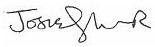 Josie Glover
Head of NurturePSHE Lead
